INDICAÇÃO Nº 6887/2017Sugere ao Poder Executivo Municipal que proceda a limpeza e roçagem da área pública localizada na entre as Ruas Iracemápolis com Ipeuna, em toda sua extensão, no Bairro Jardim Santa Rosa I, neste município.Excelentíssimo Senhor Prefeito Municipal, Nos termos do Art. 108 do Regimento Interno desta Casa de Leis, dirijo-me a Vossa Excelência para sugerir que, por intermédio do Setor competente, seja executada a Limpeza e roçagem da área pública localizada na entre as Ruas Iracemápolis com Ipeuna, em toda sua extensão, no Bairro Jardim Santa Rosa I, neste municípioJustificativa:Conforme reivindicação da população, este vereador solicita a limpeza e roçagem da área pública acima indicada, uma vez que moradores informaram que além de mato, também existe acúmulo de lixos e entulhos, fatores que contribuem para a proliferação de animais peçonhentos e ratos, conforme fotos anexadas. A situação ora apresentada causa transtornos aos moradores residentes próximos ao local, sendo de extrema importância a realização dos serviços pelo Poder Público.Plenário “Dr. Tancredo Neves”, em 24 de julho de 2.017.                                                  JOEL DO GÁS                                                      -Vereador-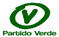 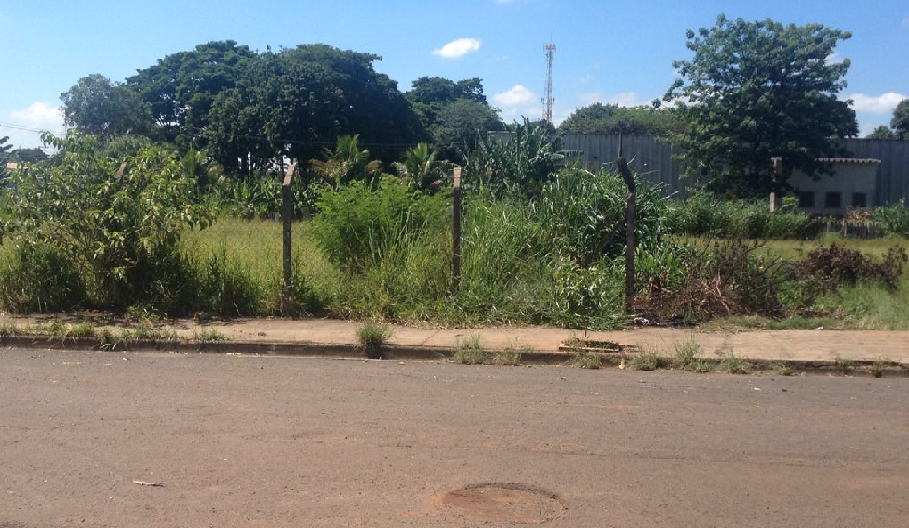 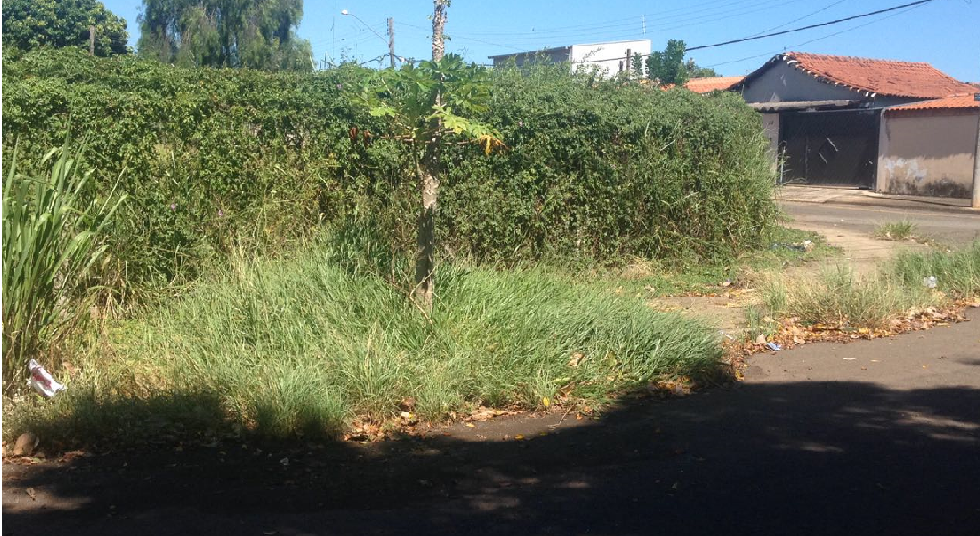 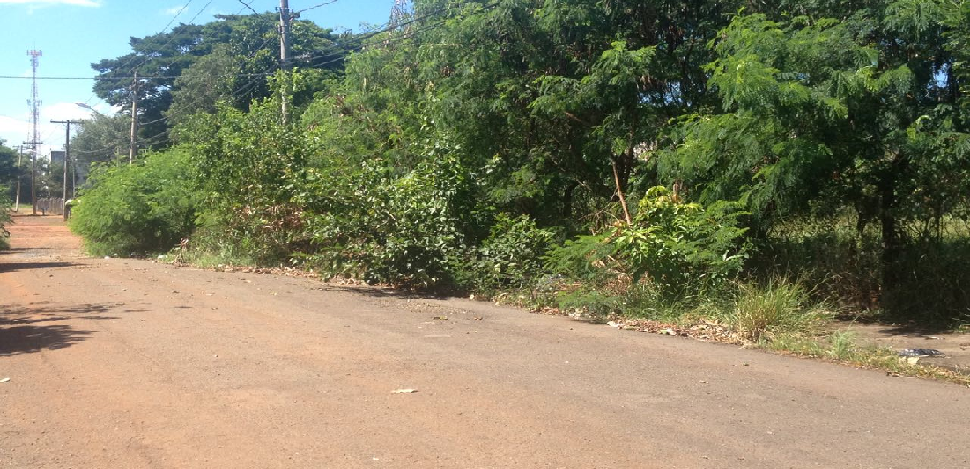 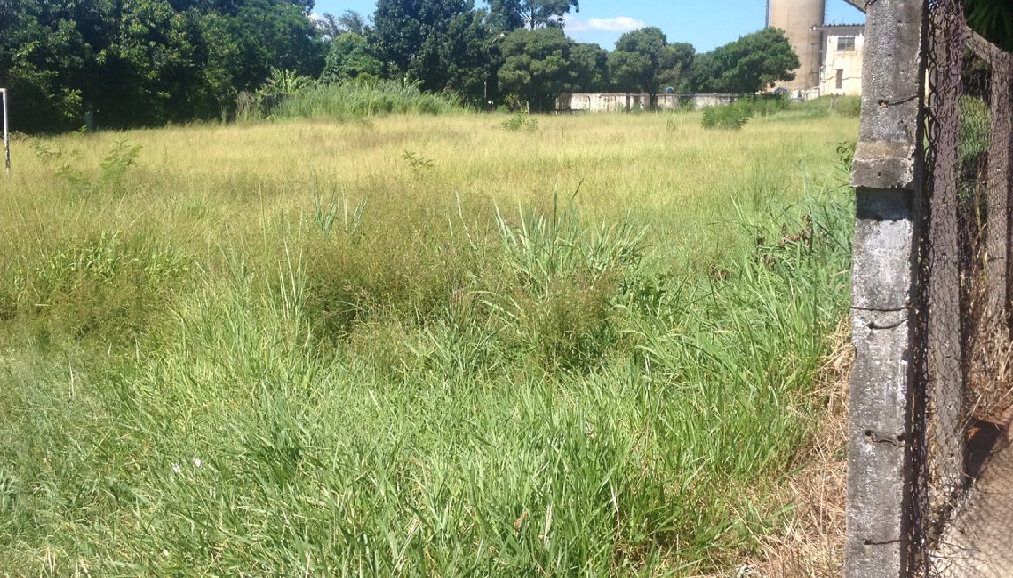 